ОТДЕЛЕНИЕ ПЕНСИОННОГО ФОНДА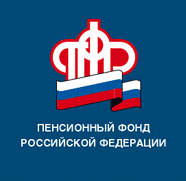 РОССИЙСКОЙ ФЕДЕРАЦИИПО РЕСПУБЛИКЕ БАШКОРТОСТАН 26.04.2019г.ПРЕСС-РЕЛИЗО доставке пенсий в праздничные дни маяОтделением Пенсионного фонда по Республике Башкортостан в срок и в полном объеме завершено финансирование пенсий и иных социальных выплат за апрель текущего года. По словам члена Правления Пенсионного фонда России, управляющего Отделением по Республике Башкортостан Фоата Хантимерова, в апреле текущего года на выплату направлено 17,6 млрд. руб. Доставка пенсий и других социальных выплат за май текущего года начнется в соответствии с графиком – 3 мая. Получателям через организации почтовой связи за предстоящий праздничный день 9 мая выплата будет произведена 6, 7 и 8 мая. Конкретная дата доставки за праздничный день заранее была указана в квитанциях к поручению апрельской пенсии.В кредитные организации перечисление средств будет осуществляться в сроки, установленные договором, начиная с  8 мая 2019 года.Отделение Пенсионного фонда России по Республике Башкортостан  выплачивает пенсии 1 млн. 200 тыс. пенсионеров, 316 тыс. федеральных льготников, 122 тыс. получателей федеральной социальной доплаты. Финансированием выплата за май обеспечена в полном объеме,  с учетом индексаций пенсий она составит 18 млрд. рублей.Пресс-служба ОПФР по РБ